Final exam 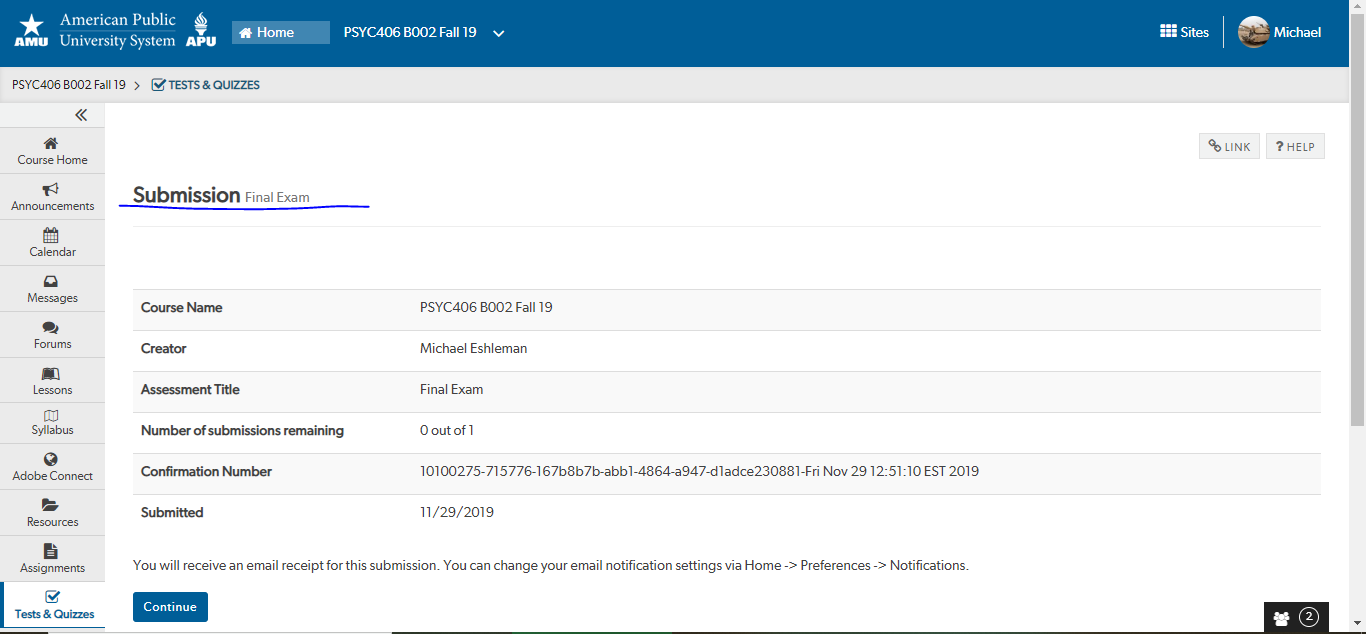 